Digital Technologies project: digital solution Section 1: Explore and DevelopAnalyse and determine the security strategies and utility required for users of a simple text messaging application prototype (for inspiration, check out early forms of text messaging, IRC or BBS).
Utility functionality or features may resemble those used in common, simple chat or text messaging systems. Examples of security strategies may include:
To complete this section, you should:Brainstorm security strategies you wish to implement and discuss, explain, or illustrate how you intend these strategies will work.Draw, diagram or plan a web application graphical user interface for your prototype.Communicate planned utility features or functionality using annotationsComplete Section 1 within a maximum of one A3 landscape page (min 10pt font)Section 2: Generate and EvaluateGenerate a console or web-based prototype that implements or simulates security strategies and utility determined in Section 1.Evaluate the risk(s) to data security, sustainability, innovation, and enterprise of your prototype messaging system. Try and use examples (data) from your program where possible to help illustrate your arguments.Appendix A: QCAA Years 9 and 10 Digital Technologies standard elaborations (contextualised)This will be marked digitally via the submission platform.Appendix B: Australian Curriculum content descriptionsThis assessment instrument is used to allow students to formally demonstrate the following Australian Curriculum Digital Technologies Years 9 and 10 Content Descriptions:Key:K&U: Knowledge and UnderstandingP&PS: Processes and Production SkillsStimulus: Cybersecurity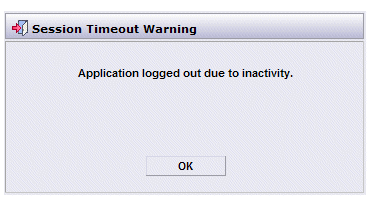 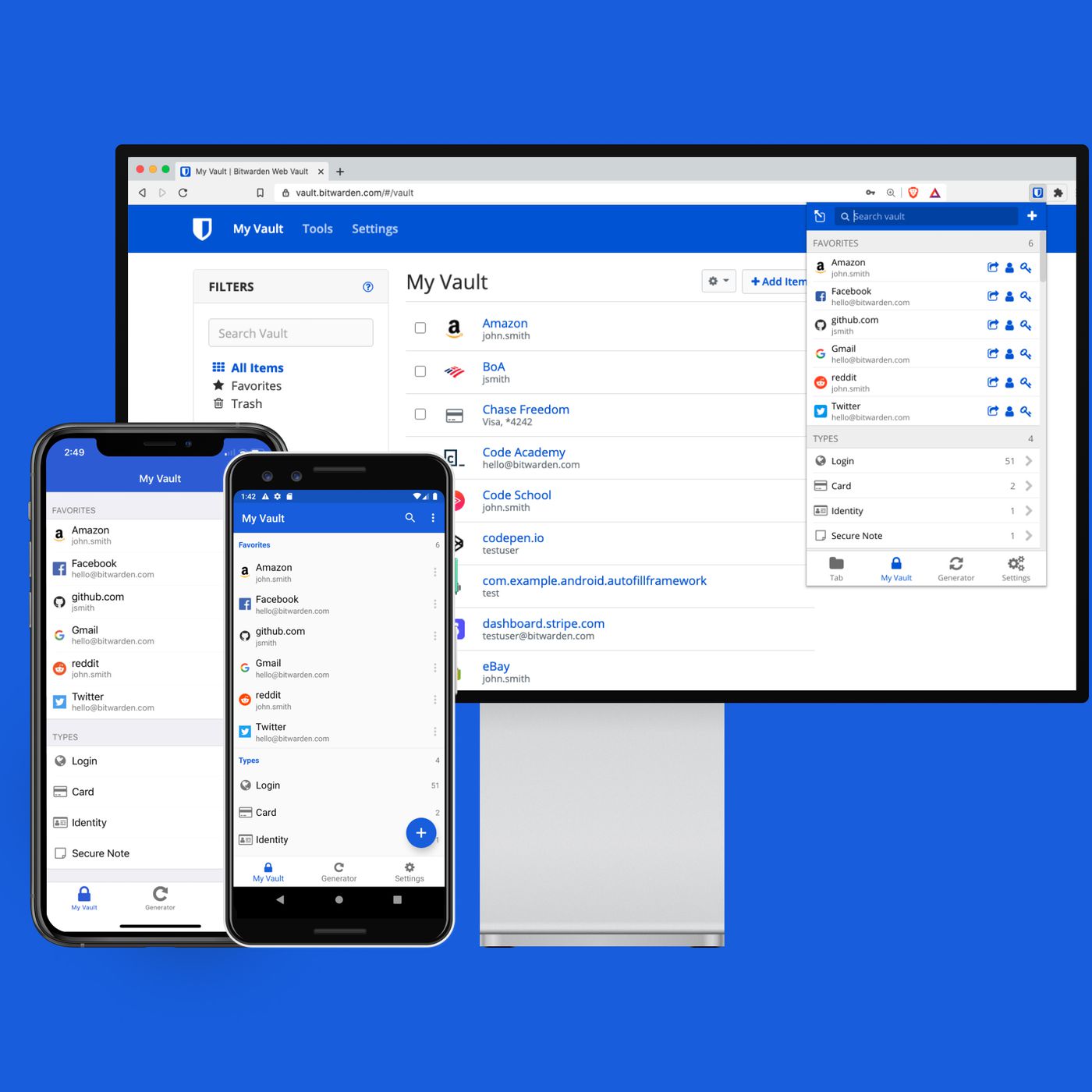 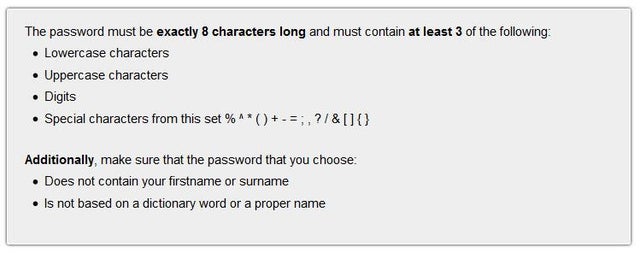 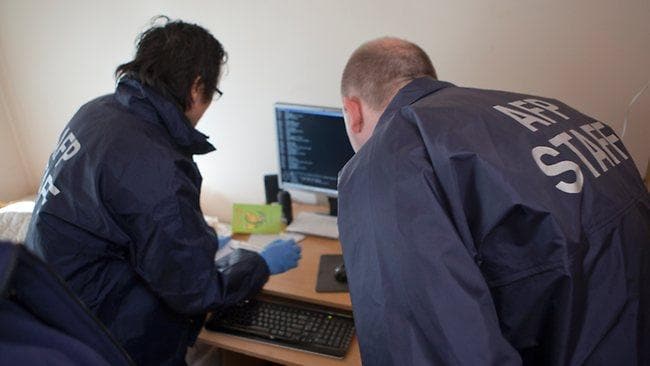 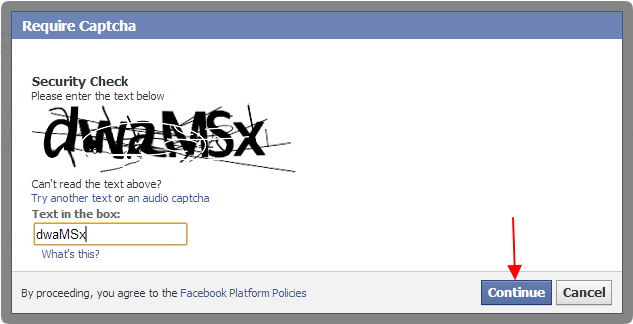 Complete Section 1: Explore and Develop as though your system will use a web interface The actual prototype (section 2) can be coded using either web or console interface.For this section, utilise any security strategies or plan any utility features in your system that you think would be useful, regardless of your coding ability.StrategyExamplesRulesenforce username or password complexity requirements, such as:minimum and maximum lengthsymbol, capital letter or number combinationschecking that passwords aren’t based on common words or sequential combinations (e.g. “abcd1234” or “password”)Processeschecking for duplicate usernames, and password confirmationscrambling stored passwords (i.e. jumbling text around so it can’t be easily read or misused if intercepted across the internet) multi-factor authentication (such as asking a secret question)spam or bot protection (similar to a CAPTCHA)idle logout timerUtilitiesusername suggestion tool, password randomizer or reset featureusername or password autofill (similar to Keychain Access)backdoor access, allowing administrators to:view detailed system access logsset up intrusion detection and response systemsaccount management, such as reset password / ban accounts etc.read or moderate user generated content or messages You can complete Section 2: Evaluate using #comments at the bottom of your main source code file for Section 2: Generate.GlossarySecurity: prevent unwanted, unauthorised, or unauthenticated accessUtility: provide necessary functionality or featuresSustainability: supports needs of current and future generationsInnovation: newness of a method, product or idea that improves a situation or contextEnterprise: potential for entrepreneurial or economic activity or profitSubmission RequirementsSection 1: submit one digital document (maximum of one A3 landscape page)Section 2: submit all commented source code files (includes evaluation in comments)Important NotesSimulate any tasks that can’t be coded (for example, fingerprint scanning: “now scanning”).Use comments in code to explain understanding of programming structures, as well as pointing out refinements and on-going testing of code.Keep backups of your files. Save every 10-15 minutes of work.Getting Started	Look through past class notes, and resources from the website to help you plan.Authentication StrategiesAcknowledge all code snippets, tutorials, advice, information, or help given.Students may be asked to explain their solution, or parts there-of, to determine authenticity.ABCDEKnowledge and understandingDigital SystemsSection 1: Explore and Developcomprehensive explanation of:
• the security implications of the interaction between hardware, software and usersdetailed explanation of:
• the security implications of the interaction between hardware, software and usersexplanation of:
• the security implications of the interaction between hardware, software and usersdescription of:
• the security implications of the interaction between hardware, software and usersstatements about:
• the security implications of the interaction between hardware, software and usersProcesses and production skillsGenerating and designing; producing and implementingSection 2A: Generateproficient implementation of modular programseffective implementation of modular programsimplementation of modular programspartial implementation of modular programsfragmented implementation of modular programsProcesses and production skillsEvaluatingSection 2B: Evaluatediscerning evaluation of digital solution in terms of risk, sustainability and potential for innovation and enterpriseinformed evaluation of digital solution in terms of risk, sustainability and potential for innovation and enterpriseevaluation of digital solution in terms of risk, sustainability and potential for innovation and enterpriseexplanation of digital solutiondescription of digital solutionExplicitly measuredExplicitly measuredK&UInvestigate the role of hardware and software in managing, controlling, and securing the movement of and access to data in networked digital systemsP&PSImplement modular programs, applying selected algorithms and data structures including using an object-oriented programming languageP&PSEvaluate critically how student solutions and existing information systems and policies, take account of future risks and sustainability, and provide opportunities for innovation and enterpriseImplicit to the task (not formally measured)Implicit to the task (not formally measured)K&UAnalyse simple compression of data and how content data are separated from presentationP&PSDevelop techniques for acquiring, storing, and validating quantitative and qualitative data from a range of sources, considering privacy and security requirementsP&PSAnalyse and visualise data to create information and address complex problems, and model processes, entities and their relationships using structured dataP&PSDefine and decompose real-world problems precisely, taking into account functional and non-functional requirements and including interviewing stakeholders to identify needsP&PSDesign the user experience of a digital system by evaluating alternative designs against criteria including functionality, accessibility, usability, and aestheticsP&PSDesign algorithms represented diagrammatically and in structured English and validate algorithms and programs through tracing and test casesP&PSCreate interactive solutions for sharing ideas and information online, taking into account safety, social contexts, and legal responsibilitiesP&PSPlan and manage projects using an iterative and collaborative approach, identifying risks, and considering safety and sustainability